A2 Business Studies: Group Market AnalysisTask: You are to summarise your given market and provide a market analysis of the market to present back to industry officials.The four markets are:The UK cinema marketThe UK jeans marketThe UK footwear marketThe Breakfast cereals marketRead through each of the case studies and then produce a summary and market analysis of your given market.In the summary of the market analysis you may wish to include:Developments in the market over the past few yearsMarket share and market powerDemand determinants and changes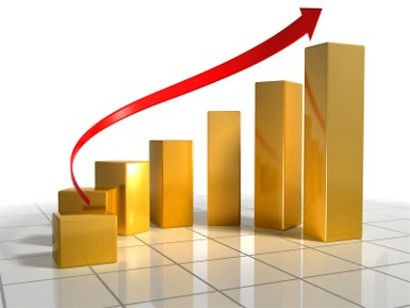 Market structureDistributionCompetitionFuture trendsBuying patternsGrowth of marketProductionIn your market analysis you will need to produce:A detailed SWOT analysis of one of the firms mentioned in the case study.How do you see the market changing in the future?How might this affect your chosen firm?